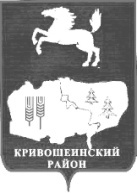 АДМИНИСТРАЦИЯ КРИВОШЕИНСКОГО РАЙОНАПОСТАНОВЛЕНИЕ17.10.2016                                             				                      		№ 309с. КривошеиноТомской областиОб утверждении перечня муниципального имущества	Руководствуясь частью 4 статьи 18 Федерального Закона от 24.07.2007 № 209-ФЗ «О развитии малого и среднего предпринимательства в Российской Федерации»,(в редакции постановлений Администрации Кривошеинского района от 17.10.2017 № 487, от 11.02.2019 № 88, от 10.06.2020 № 310)ПОСТАНОВЛЯЮ:	1. Утвердить перечень муниципального имущества муниципального образования Кривошеинский район, свободного от прав третьих лиц (за исключением имущественных прав субъектов малого и среднего предпринимательства) для его предоставления субъектам малого и среднего предпринимательства согласно приложению к настоящему постановлению.	2. Настоящее постановление вступает в силу с даты официального опубликования.	3. Разместить настоящее постановление на официальном сайте муниципального образования Кривошеинский район в сети «Интернет» http://kradm.tomsk.ru  и опубликовать в официальном печатном издании – газете «Районные Вести».	4. Контроль за исполнением настоящего постановления оставляю за собой.Глава Кривошеинского района (Глава Администрации) 							                     С.А. ТайлашевПетроченко Александр Леонидович(8-38-251) 2-17-63ПрокуратураКурицинаПетроченко                                                                                                                                      Приложение к постановлению Администрации                                                                                                                                  Кривошеинского района от 17.10.2016 № 309«Об утверждении перечня муниципального имущества»Перечень муниципального имущества муниципального образования Кривошеинский район, свободного от прав третьих лиц (за исключением имущественных прав субъектов малого и среднего предпринимательства)исп. Петроченко Александр Леонидович (838251) 2-17-63№ п/пПравообладательНаименование имуществаАдрес (местоположение)Общая площадь (кв.м.)НазначениеКадастровый номер12345671Муниципальное образование Кривошеинский районНежилые помещения: подвал: 1-10, I1 этаж: 1-16, I, II, III, IV, V, VI(из них: помещения 10, 11, IV, 12, 13, 14, V, 15, 16)Томская область, Кривошеинский район, с. Кривошеино, ул. Ленина, 29483,1(116,4)Для производства хлеба и мучных кондитерских изделий недлительного хранения70:09:0102002:4122Муниципальное образование Кривошеинский районНежилое здание( Нежилые помещения: 1001-1014)Томская область, Кривошеинский район, с. Кривошеино, ул. Заводская, д.2а453,7(148)Для розничной торговли70:09:0101002:5483Муниципальное образование Кривошеинский районНежилое зданиеТомская область, Кривошеинский район, с. Кривошеино, ул. Ленина, № 18б205,9Для социально-значимых видов деятельности70:09:0101003:6664Муниципальное образование Кривошеинский районЗемельный участокТомская область, Кривошеинский район, с. Кривошеино, ул. Ленина, № 18Б413Для социально-значимых видов деятельности70:09:0101003:12565Муниципальное образование Кривошеинский районнежилое одноэтажное кирпичное здание (гаражные боксы)Томская область, Кривошеинский район, с. Кривошеино, ул. Заводская, № 10 а815,10Для всех видов деятельности, предусмотренных действующим законодательством Российской Федерации70:09:0101002:05156Муниципальное образование Кривошеинский районнежилое одноэтажное кирпичное здание (гараж)Российская Федерация, Томская область, Кривошеинский муниципальный район, Кривошеинское сельское поселение, с. Кривошеино, ул. Заводская, д.10а/178Для всех видов деятельности, предусмотренных действующим законодательством Российской Федерации70:09:0101002:18617Муниципальное образование Кривошеинский районЗемельный участокТомская область, Кривошеинский район, с. Кривошеино ул. Заводская, № 10 А4450Для всех видов деятельности, предусмотренных действующим законодательством Российской Федерации70:09:0101002:102